P5/6 Newsletter     TERM 1 2016-17Welcome Back primary 5/6!  I hope you all had a fantastic Summer break and are ready for another busy school year!  I am looking forward to spending this time getting to know your child, building a positive relationship, so that I can provide a learning environment that will motivate and engage them. We all are settling in well to our new classes, finding our feet and learning our new routines.  During the course of the year I will be encouraging resilience and positive thinking. We will look at growth mind-set and how to take a problem solving approach to aspects of our life. We have been lucky to have the ALEC bus visit us, which has been a great start to the term. I will maintain the open door policy and if you have any queries or concerns contact me through the home-school book or at the end of a school day.  Olympics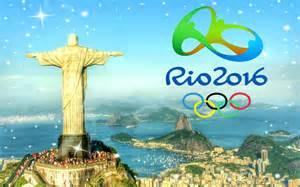 Keeping up with current events, our mini topic this term will be looking at Rio Olympics 2016. Within this topic we will be exercising a range of skills; such as, communication, teamwork, problem solving and leadership. We will be comparing Rio de Janeiro to our local area, learning about the language, culture and climate. Mrs Glennie will be teaching P.E this term; linking in with our Olympics topic, covering athletics and team sports. We will also be running a mile on Tuesdays and Thursdays (weather permitting) after lunch, I would grateful if you could ensure your child has appropriate shoes for this (preferably trainers).   Charlie and the Chocolate Factory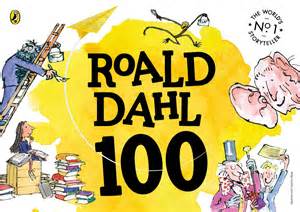 This year marks 100 years since the birth of Roald Dahl and it's going to be the biggest worldwide celebration ever! Therefore, this term we will be reading Charlie and the Chocolate Factory as our class novel. This means that all our reading and comprehension activities will be linked to this book. In addition to reading this in class, I will include reading challenges to be completed at home. I would appreciate it if you could sign the book to indicate that you have completed the task with your child. Please ensure your child has their P.E kit in everyday, as we hope to make the most of outdoor space. Please name all items coming into school, especially uniform. We hope this is useful to you and feel free to contact us through the Home School Notebook with any further queries.Best Wishes,Miss HoustonDayImportant informationMonHomework – Spelling – Hand out                  -  Maths  -  Hand out TuePE – Mrs Glennie – white t-shirt, blue shorts, gym shoes1 mile run- trainers/ running shoesWedScience- Mrs every second week beginning week 2 (24.8.16)Thurs1 mile run- trainers/ running shoesFriHomework  - Spelling – Hand in                     Maths – Hand inFriday Activities 